В соответствии с Порядком выдвижения, внесения, обсуждения, рассмотрения и проведения отбора инициативных проектов в муниципальном образовании  «Муниципальный округ Можгинский район Удмуртской Республики», выдвигаемых для участия в конкурсном отборе проектов для получения финансовой поддержки за счет межбюджетных трансфертов из бюджета Удмуртской Республики утвержденным решением Совета депутатов от 15 декабря 2021 года № 4.4, постановлением Правительства Удмуртской Республики «О конкурсном отборе и реализации в Удмуртской Республике инициативных проектов, выдвигаемых для получения финансовой поддержки за счет межбюджетных трансфертов из бюджета Удмуртской Республики» от 21 декабря 2021 года № 689, руководствуясь статьей 18 Устава муниципального образования «Муниципальный округ Можгинский район Удмуртской Республики»,СОВЕТ ДЕПУТАТОВ РЕШИЛ:1. Утвердить прилагаемый Перечень инициативных проектов муниципального образования «Муниципальный округ Можгинский район Удмуртской Республики», направляемых для участия в конкурсном отборе для получения финансовой поддержки за счет межбюджетных трансфертов из бюджета Удмуртской Республики в 2022 году.2. Опубликовать настоящее решение в информационно-телекоммуникационной сети «Интернет» на официальном сайте муниципального образования «Муниципальный округ Можгинский район Удмуртской Республики» и в Собрании муниципальных нормативных правовых актов муниципального образования «Муниципальный округ Можгинский район Удмуртской Республики».Председатель Совета депутатовмуниципального образования      		                             «Муниципальный округ Можгинский районУдмуртской Республики»                                                                                 Г. П. КорольковаГлава муниципального образования «Муниципальный округ Можгинский районУдмуртской Республики»                                                                                А. Г. Васильев        г. Можга«___» февраля 2022 года         № ____Проект вносит:Глава муниципального образования  «Муниципальный округ Можгинский район                                                  А.Г. ВасильевУдмуртской Республики»                                                                                  Согласовано:Заместитель главы Администрации района по сельскому хозяйству, экономике и                                                              К.И. Порымовпроектной деятельностиНачальник Управления финансов                                                                    С.К. ЗаглядинаНачальник отдела организационно-кадровойи правой работы                                                                                                  Т.В. НикифороваПриложение к решению Совета депутатов муниципального образования «Муниципальный округ Можгинский район Удмуртской Республики» от «___» февраля 2022 г. № ____Перечень инициативных проектов муниципального образования «Муниципальный округ Можгинский район Удмуртской Республики», направляемых для участия в конкурсном отборе для получения финансовой поддержки за счет межбюджетных трансфертов из бюджета Удмуртской РеспубликиСОВЕТ  ДЕПУТАТОВМУНИЦИПАЛЬНОГО ОБРАЗОВАНИЯ«МУНИЦИПАЛЬНЫЙ ОКРУГ МОЖГИНСКИЙ РАЙОН УДМУРТСКОЙ РЕСПУБЛИКИ»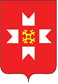 «УДМУРТ ЭЛЬКУНЫСЬ МОЖГА  ЁРОС МУНИЦИПАЛ ОКРУГ» МУНИЦИПАЛ КЫЛДЫТЭТЫСЬДЕПУТАТЪЕСЛЭН КЕНЕШСЫ№ п/пНаименование инициативного проектаТерритория (населенный пункт), на которой реализовывается инициативный проект1.Приобретение оборудования для детской площадкид. Большая Кибья2.Многофункциональная зона для общения "Чаt"д. Верхние Юри3.Благоустройство воркаутной площадки в д. Малая Сюга Можгинского района Удмуртской Республикид. Малая Сюга4.Современный актовый зал - центр общественной и творческой жизни села и школыс. Большая Уча5.Приобретение спортивного оборудования и тренажеров для Ломеслудской школы д. Ломеслуд6.Приобретение ноутбуков для использования в учебном процессе Черемушкинской СОШс. Черемушки7.Ремонт улично-дорожной сети д. Кватчи Можгинского района Удмуртской Республикид. Кватчи8.Приобретение комплексной детской площадки на территории МБДОУ Маловаложикьинского детского сада в селе Малая Воложикьяс. Малая Воложикья9.Капитальный ремонт системы водоснабжения в д. Чемошур Учад. Чемошур Уча10.Приобретение детского игрового оборудования для благоустройства Парка культуры и отдыха деревни Старые Каксид. Старые Какси11.Приобретение спортивных уличных тренажеров для обустройства спортивной площадки Можгинской средней школыс. Можга12.Приобретение разборной уличной сцены в Дом культурыд. Большие Сибы13.Создание детской игровой площадкис. Нынек14.Развитие сельского биатлона на базе МБОУ "Пазяльская ООШ"д. Пазял15.Актовый зал - современная арена успеха с. Пычас16.Приобретение и установка разновозрастного спортивно-игрового комплекса с благоустройством прилегающей территориид. Новая Бия